АДМИНИСТРАЦИЯ ШУДСКОГО СЕЛЬСОВЕТАВАРНАВИНСКОГО МУНИЦИПАЛЬНОГО РАЙОНАНИЖЕГОРОДСКОЙ ОБЛАСТИП О С Т А Н О В Л Е Н И Еот 30.03.2022 года                                                                                                        № 10О внесении изменений в постановление от 29.12.2012 года № 36В соответствии с Указом Президента Российской Федерации от 1 июля 2010 г. № 821 «О комиссиях по соблюдению требований к служебному поведению федеральных государственных служащих и урегулированию конфликта интересов» администрация Шудского сельсовета п о с т а н о в л я е т:  1. Внести в Положение о комиссии по соблюдению требований к служебному поведению муниципальных служащих и урегулированию конфликта интересов в администрации Шудского сельсовета Варнавинского муниципального района Нижегородской области, утвержденный постановлением администрации  Шудского сельсовета от 29 декабря 2012 года № 36 следующие изменения:1.1. Дополнить пункт 14 раздела III подпунктом 14.2 следующего содержания: «14.2. Заседания Комиссии могут быть организованы в заочной форме, а также в удаленном интерактивном режиме с применением информационных и телекоммуникационных технологий, программных и технических средств, обеспечивающих опосредованное (дистанционное) участие в этом заседании находящихся вне места его проведения членов Комиссии, приглашенных и иных лиц, не являющихся членами Комиссии, которые могут присутствовать на заседании Комиссии, в том числе в режиме видео-конференц-связи».2. Обнародовать настоящее постановление согласно Уставу сельсовета и разместить на официальном сайте www.варнавино-район.рф в информационно-телекоммуникационной сети Интернет.  3. Контроль за исполнением настоящего постановления оставляю за собой.Глава администрации Шудского сельсовета   ________________   Т.В. Иванова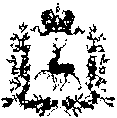 